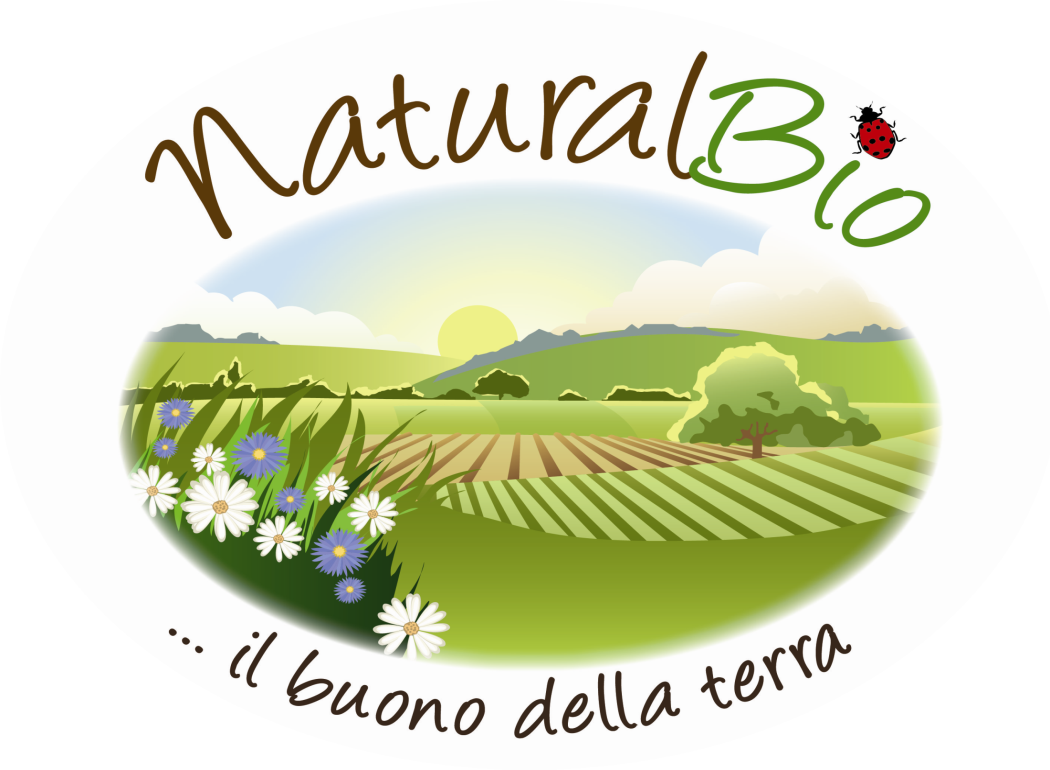 In occasione delle festività pasqualiIL NEGOZIO RESTERA’ CHIUSOLUNEDì 17 APRILESabato 15 aprile l’orario di chiusura è anticipato alle 19.00BUONA PASQUA A TUTTI